POUK NA DALJAVO – Vokalna skupina			Upam, da kljub temu, da se ne vidimo, doma veselo prepevate. Pred petjem priporočam redno izvajanje upevalnih vaj (pošiljam povezave do njih):Upevalna vaja: https://youtu.be/by8Bp8kVe6c Upevalna vaja: https://youtu.be/I2rVpwnMM-UUpevalna vaje:https://youtu.be/DDUWHB6UeHgUpevalna vaja:https://youtu.be/Q5cPfnsaw4YPo upevanju zapoj kanon Rock my soul (prilagam notni zapis in zvočni posnetek). Ko usvojiš celo melodijo, le to nauči še ostale družinske člane (mama, ata, brat, sestra). Pesem nato zapojte v kanonu (vstopi so s številkami zapisani v notnem zapisu).Prijetno prepevanje želim,učiteljica Marina Bizjak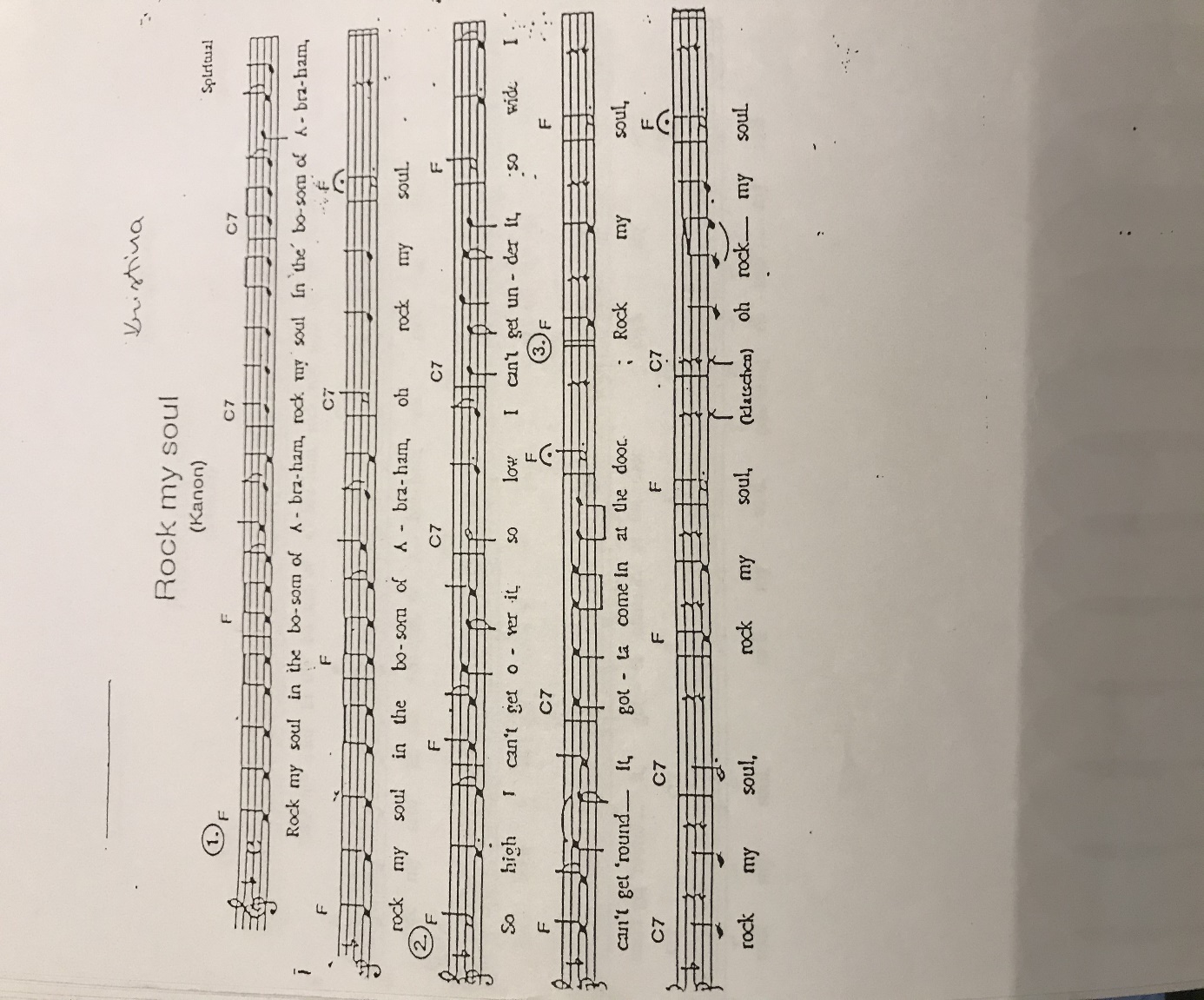 